Муниципальное дошкольное образовательное учреждение«Детский сад «Звездочка»Летний праздник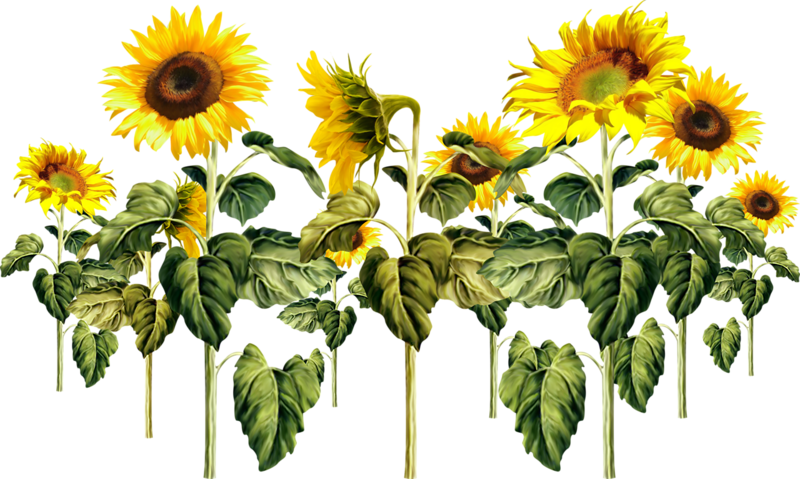 Музыкальный руководитель:Гоголева Елена СергеевнаДействующие лицаВзрослые: Дед и Старушка ШапоклякДети заходят в музыкальный зал и садятся на стульчики. Входит Дед. Он медленно идет с балалайкой в руках, голова опущена, на детей не смотрит. Садится на пенек, стоящий у центральной стены, и грустно поет на мотив частушек, «наигрывая» себе на балалайке.Трынди-брынди, балалайка,Веселее заиграй-ка.Трынди-брынди, восемь раз,Очень скучно мне сейчас!Эх! Скукотища! Лето уж началось, а поиграть, повеселиться не с кем! Давненько никто в гости ко мне не захаживал. Хоть бы кто-нибудь пришел, вот бы было хорошо! Ой! (Видит детей, пугается, прячется за пенек.) Ой, кто это? Откуда здесь так много детей?Ведущая. Здравствуйте, дедушка! Это ребята из детского сада.Дед. Это что за сад-то такой, детский? Там что растет? Яблоки али груши какие невиданные?Ведущая.Рано утром всех ребятМамы водят в детский сад.Там рисуют, и играют,И танцуют, и поют.И мы скажем по секрету —Очень весело живут!1-й ребенок.Есть на свете чудо-сад.В этот сад идти я рад.Здесь и летом и зимой Все друзья мои со мной.2-й ребенок.Хорошо живется тут,И в саду у нас растут.Не черешни, и не груши —Леры, Вани и Катюши.3-й ребенок.Здесь растут не вишенки —Женечки и Мишеньки.И шумят не веточки,А Саши, Нади, Светочки.4-й ребенок.Наш любимый садоводВсех по имени зовет.Воспитательница нашаС нами пляшет и поет.5-й ребенок.Помогают ей с утраНянечки и повара.Сторожит здоровье нашеМедицинская сестра.Е. Зарецкая6-й ребенок.Хорошо, что есть на светеНаш любимый детский сад.Здесь всегда играют дети,Много маленьких ребят.ПЕСНЯ _____________________________Дед.Ой, как здорово! А можно мне у вас остаться?И чем сейчас мы будем заниматься?Дед.Ой! Что с ногами, не пойму —Вправо-влево носятся,Не стоят они на местеВ пляску так и просятся!Эх, раздайся, народ!Меня пляска берет! ТАНЕЦ ___________________________________________Дед.Оттоптал себя я пятки.Лучше сяду, посижу.Загадаю вам загадки,Кто смышленый, погляжу.• Теплый, длинный-длинный день,В полдень — крохотная тень.Зацветает в поле колос,Подает кузнечик голос,Дозревает земляника.Что за месяц? Подскажи-ка! (Июнь)• Большой подсолнух в небе,Цветет он много лет.Цветет зимой и летом,А семечек все нет. (Солнце)• Летом — снег!Просто смех!По городу летает;Почему же он не тает? (Тополиный пух)• Для одних он — садовод,Для других он — полевод.Успевает везде быть,Поле, луг и сад полить. (Дождик)ПЕСНЯ «Дождик»Под фонограмму «Песенки Шапокляк», музыка В. Шаинского, входит Старуха Шапокляк.Шапокляк (поет).Кто людям помогает,Тот тратит время зря!Хорошими деламиПрославиться нельзя.И потому я всемИ каждому советую,Что надо делать так,Как делает старушка, Старушка Шапокляк!Всем привет! Девочки-вертелочки, мальчишки-кочерыжки, наше вам с кисточкой! Вы чего притихшие такие? Меня-то хоть узнали?Дети. Старушка Шапокляк!Шапокляк. Прямо-таки сразу и старушка! Зовите меня лучше — мадам Шапокляк! Я тут вот шла себе мимо, вижу, детский сад какой-то... Дай, думаю, зайду, погляжу, чем тут современные детки занимаются. Чего собрались-то? Какой повод для веселья?Дети.Мы встречаем праздник лета,Праздник солнца, праздник света.Заходите в гости к нам,Рады мы всегда гостям!Шапокляк. Я уже и так зашла. Так говорите, праздник? Я очень даже праздники люблю! А что вы на них делаете? Проказничаете? Нет? Поете?! Танцуете?! Играете!? Ой, а я-то как играть люблю! Я ведь такие классные игры знаю! Вот такая веселенькая игра, к примеру: намазываем скамеечку клеем, а когда кто-нибудь на нее усядется да прилипнет хорошенько, надо подойти тихонечко сзади да как заорать в самое ухо. Все сразу довольны и счастливы! Нравится вам моя игра?Дети. Нет!Шапокляк. Не нравится? Тогда вот другая, тоже веселенькая: идет себе человек по улице, прогуливается. А тут веселенький мальчик прыгает двумя ножками в ближайшую большую лужу и обливает прохожего грязью с головы до пяточек. Правда здорово?Дети. Нет!Шапокляк. Какие привередливые дети! Ничего им не интересно, ничего им не весело. Прямо и не угодить таким! Дед. Слушай, Шапокляк, шла бы ты отсюда. Ты зачем таким плохим играм детей учишь?Шапокляк.Все, все, все. Больше не буду!А в какие же игры вы играете?Проводятся игры.«Сороконожки» «Веселые наездники»Шапокляк (достает из своей сумочки несколько конфет). Ребятки, кто хочет конфетку? Будешь? (Протягивает конфету ребенку.)Ребенок. Да!Шапокляк быстро разворачивает конфету и кладет себе в рот.Шапокляк. Не будешь и не надо! А ты хочешь? (Подходит к другому ребенку. Ребенок соглашается, но Шапокляк опять съедает конфету сама.) Хочешь, да? А нету! Слушай, дед, ты хочешь ребяткам помочь? Я тут решила их вкусными конфетками угостить, а у меня вдруг уже все кончились. Так ты, дедуля, сгонял бы в магазин, купил бы пару кило каких-нибудь карамелек...Дед. А волшебное слово?Шапокляк. Давай быстрее!Дед. Это не волшебное слово.Шапокляк. Фу ты, ну ты, ножки гнуты! Трынди-брынди, колбаса, начинайтесь чудеса!Дед. Нет, это не те волшебные слова, которые нужны в этом случае.Шапокляк. Что же это за слова такие? Я их и не знаю вовсе. Ребятня, скорее подмогните, волшебные слова мне срочно подскажите!Дети называют «волшебные слова».Шапокляк. Поняла, поняла! Я девушка сообразительная! Готов, дед? Ну, слушай! «Пожалуйста! Будь так любезен! Не будете ли вы так добры...»Дед. Ладно, так и быть, схожу! Ребяток угостить — это хорошее дело! Только ты, смотри, ничему плохому детей не учи! (Уходит)Шапокляк. Ну вот, ушел наконец-то! Примусь-ка я, пожалуй, за ваше воспитание. А то вы недовоспитанные какие-то. Слушайте и запоминайте!Если ты пришел к знакомым,Не здоровайся ни с кем.Слов: «пожалуйста», «спасибо»Никому не говори.Отвернись и на вопросыНи на чьи не отвечай.И тогда никто не скажетПро тебя, что ты — болтун.Все понятно? Все запомнили? Хорошо!Если вы собрались другуРассказать свою беду,Брать за пуговицу другаБесполезно — убежит.И на память вам оставитЭту пуговицу друг.Лучше дать ему подножку,На пол бросить, сверху сестьИ тогда уже подробноРассказать свою беду.А теперь я вам расскажу, как правильно вести себя с девчонками.Девчонок надо никогдаНигде не замечать.И не давать проходу имНигде и никогда.Им надо ножки подставлять,Пугать из-за угла,Чтоб сразу поняли они:До них вам дела нет.Девчонку встретил — быстро ейПоказывай язык,Пускай не думает она,Что ты в нее влюблен.Запомнили? Молодцы!Входит Дед.Дед. А вот и я. Старался побыстрее вернуться. Ничему плохому она вас не учила? (Дети отвечают.) Нет, Шапокляк, я уверен, что твои вредные советы нашим ребятам не пригодятся. Эх, ты! А еще дама приятной наружности! Не стыдно тебе?Шапокляк. А ты меня, дед, не стыди. Видала я таких! Давай лучше дальше веселиться. А то ни себе, ни людям. Эх, душа праздника просит! Танцы, танцы, танцы-обниманцы! Молодняк, в кружок вставай, веселый танец начинай!ТАНЕЦ ___________________________________Шапокляк. Вот это по-нашему — все о'кей и никаких гвоздей! Или что вам еще надо?1-й ребенок.Я хочу, чтоб птицы пели,Чтоб весной ручьи звенели,Чтобы были голубыми небеса,Чтобы речка серебрилась,Чтобы бабочка резвиласьИ была на ягодках роса!2-й ребенок.Я хочу, чтоб солнце грело,И березка зеленела,И под елкой жил смешной, колючий еж,Чтобы белочка скакала,Чтобы радуга сверкала,Чтобы летом лил веселый дождь.3-й ребенок.Я хочу, чтоб все смеялись,Чтоб мечты всегда сбывались,Чтобы детям снились радостные сны,Чтобы утро добрым было,Чтобы мама не грустила,Чтобы в мире не было войны!Шапокляк.Для таких разумных детокНе жалко даже и конфеток!Дед, ты ж за конфетами ходил?Дед. Конечно, ходил.Шапокляк. Конфет купил?Дед. Конечно, купил.Шапокляк. Ну и где они?Дед. Кто?Шапокляк. Конфеты!Дед. Какие?Шапокляк. Ты за конфетами ходил?Дед. Ходил.Шапокляк. Конфет купил?Дед. Купил.Шапокляк. Так где они?Дед. Кто?Шапокляк. Конфеты!Дед. Какие?Шапокляк (уже нервничает). Ты за конфетами ходил?Дед. Ну, ходил.Шапокляк. Ты конфет купил?Дед. Ну, купил.Шапокляк. Так где ж они?!Дед. Кто?Шапокляк. Конфеты!!!Дед. Какие?Шапокляк. Ты, дед, чего?! Издеваешься?! Ты ж в магазин специально за конфетами ходил! Я еще слова какие-то труднодоступные для этого учила. Чего ж ты теперь тормозишь?Дед. Не торможу и не издеваюсь, а шутю. Я хотел тебя маленько проучить. Поняла теперь, как неприятно, когда над тобой зло подшучивают? А конфетки — вот они! Как же таких ребяток отличных да не угостить!Дед угощает ребят конфетами.Теперь можно устроить веселую дискотеку.